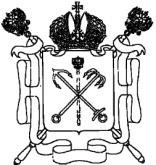 САНКТ-ПЕТЕРБУРГСКОЕ ГОСУДАРСТВЕННОЕ БЮДЖЕТНОЕ  УЧРЕЖДЕНИЕ ДОПОЛНИТЕЛЬНОГО ОБРАЗОВАНИЯ «Санкт-Петербургская детская музыкальная школа имени Андрея Петрова»ДОПОЛНИТЕЛЬНЫЕ ПРЕДПРОФЕССИОНАЛЬНЫЕ ОБЩЕОБРАЗОВАТЕЛЬНЫЕ ПРОГРАММЫ В ОБЛАСТИ МУЗЫКАЛЬНОГО ИСКУССТВА «ХОРОВОЕ ПЕНИЕ»Предметная областьПО.01. МУЗЫКАЛЬНОЕ ИСПОЛНИТЕЛЬСТВОРабочая программа по учебному предметуПО.01.УП.02.ФОРТЕПИАНОСанкт-Петербург 2021Разработчик –Рецензент –Рецензент –Структура программы учебного предметаПояснительная запискаХарактеристика учебного предмета, его место и роль в образовательном процессе;Срок реализации учебного предмета;Объем учебного времени, предусмотренный учебным планом образовательного учреждения на реализацию учебного предмета;Форма проведения учебных аудиторных занятий;Цели и задачи учебного предмета;Обоснование структуры программы учебного предмета;Методы обучения;Описание материально-технических условий реализации учебного предмета;Содержание учебного предметаСведения о затратах учебного времени;Годовые требования по классам;Требования к уровню подготовки обучающихсяФормы и методы контроля, система оценокАттестация: цели, виды, форма, содержание;Критерии оценки;Методическое обеспечение учебного процессаМетодические рекомендации педагогическим работникам;Рекомендации по организации самостоятельной работы обучающихся;Списки рекомендуемой нотной и методической литературыСписок рекомендуемой нотной литературы;Список рекомендуемой методической литературы;I ПОЯСНИТЕЛЬНАЯ ЗАПИСКАХарактеристика учебного предмета, его место и роль в образовательном процессеПрограмма учебного предмета «Фортепиано» разработана на основе и с учетом федеральных государственных требований к дополнительной предпрофессиональнойобщеобразовательной программе в области музыкального искусства «Хоровое пение». Учебный предмет "Фортепиано" направлен на приобретение детьми знаний, умений и навыков игры на фортепиано, получение ими художественного образования, а также на эстетическое воспитание и духовно-нравственное развитие ученика. Обучение игре нафортепиано включает в себя музыкальную грамотность, чтение с листа, навыки ансамблевой игры, овладение основами аккомпанемента и необходимые навыки самостоятельной работы. Обучаясь в школе, дети приобретают опыт творческойдеятельности, знакомятся с высшими достижениями мировой музыкальной культуры.Выявление одаренности  у ребенка в процессе обучения позволяет целенаправленно развить его профессиональные и личностные качества, необходимые для продолжения профессионального обучения. В то же время программа рассчитана и на тех детей, которые не ставят перед собой цели стать профессиональными музыкантами.Срок реализации учебного предмета «Фортепиано»Срок освоения программы для детей, поступивших в образовательное учреждение в 1-й класс в возрасте с шести лет шести месяцев до девяти лет составляет 8 лет. Для поступающих в образовательное учреждение, реализующее основные профессиональные образовательные программы в области музыкального искусства, срок обучения может быть увеличен на 1 год ( 9 класс)Объем учебного времени, предусмотренный учебным планом образовательного учреждения на реализацию предмета «Фортепиано»:Таблица 1Срок обучения – 8 летФорма проведения учебных аудиторных занятий:индивидуальная. Индивидуальная форма занятий позволяет преподавателю построить содержание программы в соответствии с особенностями развития каждого ученика.Цели и задачи учебного предмета «Фортепиано»Цели:обеспечение развития музыкально-творческих способностей учащегося на основе приобретенных им знаний, умений и навыков в области фортепианного исполнительства;выявление одаренных детей в области музыкального исполнительства на фортепиано и подготовки их к дальнейшему поступлению в образовательные учреждения, реализующие образовательные программы среднего профессионального образования.Задачи:развитие интереса к классической музыке и музыкальному творчеству;развитие музыкальных способностей: слуха, ритма, памяти, музыкальности и артистизма;освоение учащимися музыкальной грамоты, необходимой для владения инструментом в пределах программы учебного предмета;овладение учащимися основными исполнительскими навыками игры на фортепиано, позволяющими грамотно исполнять музыкальное произведение как соло, так и в ансамбле, а также исполнять нетрудный аккомпанемент;обучение навыкам самостоятельной работы с музыкальным материалом и чтению нот с листа;приобретение обучающимися опыта творческой деятельности и публичных выступлений;формирование у наиболее одаренных выпускников мотивации к продолжению профессионального обучения в образовательных учреждениях среднего профессионального образования.Обоснование структуры учебного предмета «Фортепиано»Обоснованием структуры программы являются ФГТ, отражающие все аспекты работы преподавателя с учеником.Программа содержит следующие разделы:сведения о затратах учебного времени, предусмотренного на освоение учебного предмета;распределение учебного материала по годам обучения;описание дидактических единиц учебного предмета;требования к уровню подготовки обучающихся;формы и методы контроля, система оценок;методическое обеспечение учебного процесса.В соответствии с данными направлениями строится основной раздел программы "Содержание учебного предмета".Методы обученияВ музыкальной педагогике применяется комплекс методов обучения. Индивидуальное обучение неразрывно связано с воспитанием ученика, с учетом его возрастных и психологических особенностей.Для достижения поставленной цели и реализации задач предмета используются следующие методы обучения:словесный (объяснение, беседа, рассказ);наглядно-слуховой (показ, наблюдение, демонстрация пианистических приемов);практический (работа на инструменте, упражнения);аналитический (сравнения и обобщения, развитие логического мышления);эмоциональный (подбор ассоциаций, образов, художественные впечатления).Индивидуальный метод обучения позволяет найти более точный и психологически верный подход к каждому ученику и выбрать наиболее подходящий метод обучения.Предложенные методы работы в рамках  предпрофессиональнойпрограммы являются наиболее продуктивными при реализации поставленных целей изадач учебного предмета и основаны на проверенных методиках и сложившихся традициях сольного исполнительства на фортепиано.Описание материально-технических условий реализации учебного предмета «Фортепиано»Материально-техническая база образовательного учреждения должна соответствовать санитарным и противопожарным нормам, нормам охраны труда.Учебные аудитории для занятий по предмету " Фортепиано" должны быть оснащены роялями или пианино и должны иметь площадь не менее 6 кв. метров. Необходимо наличие концертного зала с концертным роялем, библиотеки и фонотеки. Помещения должны быть со звукоизоляцией и своевременно ремонтироваться. Музыкальные инструменты должны регулярно обслуживаться настройщиками (настройка, мелкий и капитальный ремонт).II. Содержание учебного предмета "Фортепиано" Требования по годам обученияСведения о затратах учебного времени, предусмотренного на освоение учебного предмета	«Фортепиано», на максимальную, самостоятельную нагрузку обучающихся и аудиторные занятия:Таблица 2Консультации	проводятся с		целью подготовки	обучающихся	к	контрольным урокам,	зачетам,	экзаменам,	творческим	конкурсам	и	другим мероприятиям	поусмотрению образовательного учреждения. Консультации могут проводиться рассредоточено или в счет резерва учебного времени. В случае,	если консультации	проводятсярассредоточено, резерв учебного времени используется	на   самостоятельную	работу обучающихся и методическую работу преподавателей.Резерв учебного времени можно использовать как перед промежуточной (экзаменационной) аттестацией, так и после ее окончания с целью обеспечения самостоятельной работой обучающихся на период летних каникул.Объем	самостоятельной		работы	обучающихся	в		неделю	по	учебным предметам определяется	с учетом минимальных				затрат			на	подготовку домашнего задания,   параллельного освоения   детьми	программ начального		и основногообщего образования. Объем  времени на самостоятельную работу может	определятьсяс учетом сложившихся педагогически традиций, методической целесообразности и индивидуальных способностей ученика.Самостоятельные занятия должны быть регулярными и систематическими.Аудиторная нагрузка по учебному предмету обязательной части   образовательной программы в области искусств распределяется по годам обучения с учетом общего объема аудиторного времени, предусмотренного на учебный предмет ФГТ.Объем времени на самостоятельную работу   обучающихся   по   каждому учебному предмету определяется с учетом сложившихся педагогических традиций, методической целесообразности и индивидуальных способностей ученика.Виды внеаудиторной  работы:выполнение домашнего задания;подготовка к концертным выступлениям;посещение учреждений культуры (филармонии, театров, концертных залов и др.);участие обучающихся в концертах, творческих мероприятиях и культурно-просветительской деятельности образовательного учреждения и др.Учебный материал распределяется по годам обучения – классам. Каждый класс имеет свои дидактические задачи и объем времени, предусмотренный для освоения учебного материала.Настоящая программа отражает разнообразие репертуара, его академическую направленность, а также возможность индивидуального подхода к каждому ученику. В одном и том же классе экзаменационная программа может значительно отличаться по уровню трудности (см. вариантов примерных экзаменационных программ). Количество музыкальных произведений, рекомендуемых для изучения в каждом классе, дается в годовых требованиях. В работе над репертуаром преподаватель должен  учитывать, что большинство произведений предназначаются для публичного или экзаменационного исполнения, а остальные - для работы в классе или просто ознакомления. Следовательно, преподаватель может устанавливать степень завершенности работы над произведением. Вся работа над репертуаром фиксируется в индивидуальном плане ученика.Музыкальное образование в целом – это один из факторов общеэстетического воспитания и формирования гармонично развитой личности.Хоровые отделы ДМШ с коллективностью форм обучения, обилием концертных выступлений, приобщает большую массу детей к участию в концертной жизни, прививает любовь к слушанию музыки, к ансамблевому музицированию.В данной образовательной программе заложен принцип дифференцированного подхода к учащимся.Урок фортепиано на хоровом отделе, как индивидуальная форма занятий, создает возможность преподавателю объективно оценить индивидуальные возможности учащегося, а тщательное продумывание структуры урока, его конкретные цели и задачи приведут к эффективным результатам.Репертуар – является важным средством успешного развития учащихся. Он должен быть методически обоснован, отличаться разнообразным содержанием, формами, стилем, фактурой и включать в себя лучшие произведения русских, зарубежных и современных композиторов. Задача репертуара – создание основы музыкального и пианистического опыта ребенка. Сложность репертуара должна соответствовать уровню класса и учитывать индивидуальные возможности ученика.Помимо музыкальных произведений в работу ученика включаются гаммы, упражнения и этюды как материал для развития техники.Общие требования в течение года.Спецификой хорового отдела является неравноценность подготовки детей, поступивших в 1-й класс (с фортепианной подготовкой и без нее).В течение учебного года учащийся хорового отдела должен проходить от 8 до 12 произведений, в зависимости от уровня их сложности, объема, а также музыкальных данных и возможностей ученика.Среди них должны быть:2 произведения полифонического стиля1-2 произведения крупной формы3-4 этюда разного вида техники3-4 разнохарактерные пьесы (в т.ч. ансамбли)гаммы в соответствии с программой по классуВ I полугодии на прослушивании представляются два разнохарактерных произведения. Во II полугодии – 4 произведения, охватывающие основные жанры: полифонию,крупную форму, этюд и пьесу.Учет успеваемостиОценивая результат выступления ученика на полугодовом и переводном прослушиваниях, комиссия должна руководствоваться традиционной 5-балльной системой. Преподаватель, выставляя годовую оценку, кроме результатов прослушивания должен учитывать:посещаемость учащегося в течение годакачество домашних заданийотношение ученика к учебному процессуМетодические рекомендации по техническому развитию.Учащийся с недостаточным техническим развитием не сможет до конца развить художественный образ исполняемого произведения. Регулярная работа над гаммами, упражнениями и этюдами позволяет накапливать технические навыки на практике. В каждом виде техники необходимо работать над преодолением той или иной технической задачи:В гаммах нужно стремиться к ровности, плавности движения, незаметному подкладыванию 1-го пальца и перекладыванию через него;В аккордах – к стройному звучанию всех звуков, свободному переносу руки от плеча,«высвечиванию» верхнего тона аккорда;В коротких арпеджио – к гибкости запястья и объединяющему движению кисти снизу вверх от 1-го звука;В длинных арпеджио – к спокойному плавному переходу с позиции на позицию, ведению руки от локтя, интонированию по 4 звука;В хроматической гамме – к отчетливому и ровному звучанию, собранности всех пальцев, высокому положению первого.С младших классов большое внимание нужно обращать на точное запоминание аппликатуры, органику игровых движений (т.е. свободу аппарата) и качеству прикосновения, а в старших (начиная с 4-го) стремиться к более быстрым темпам и совершенствовать качество исполнения. Работу над гаммами параллельно можно сочетать с различными упражнениями, исполняемыми в разных тональностях в виде секвенции.Этюды необходимо выбирать с целью преодоления технических трудностей индивидуально для каждого ученика.Высокая результативность работы над этюдами может быть только в том случае, если исполнение доведено до законченности в подвижном или быстром темпах. Практика показывает, что технический рост наступает при периодическом (примерно 1 раз в 2 недели) повторении пройденных этюдов. Опыт работы над техникой, полученной учащимися на этюдном материале, должен применяться при разучивании художественных произведений.С малышами рекомендуется начинать с подготовительных упражнений, основанных на элементах гаммы. После подготовительных упражнений можно приступить к изучению, желательно даже выписать нотами (ключевые знаки ставить перед каждой нотой). Затем пропеть, обозначить устойчивые и неустойчивые звуки и только после этого играть. Сначала гаммы играются:Каждой рукой в медленном темпе;Затем 2-мя руками в противоположном движении от одного звука в диапазоне 1-2-х октав;Позже 2-мя руками в прямом движении в 1-2-е октавы;Далее диапазон расширяется до 3-4-х октав и усложняются требованияIII Общие требования по гаммам.За весь период обучения в ДМШ учащиеся хорового отделения должны пройти:Мажорные и минорные тональности # до 5 знаков; в прямом и (по возможности) в противоположном движении в диапазоне 4-х октав1;Аккорды по 3 (4) звука в зависимости от руки;Короткие арпеджио по 3 (4) звука по Т53 с обращениями;Длинные арпеджио по Т53 в прямом движенииХроматическая гамма в прямом и (по возможности) в противоположном движениях. Требования для менее способных учащихся (II группа) значительно упрощаются.Проходятся тональности до 3-х знаков. Все виды в диапазоне 2-х октав (и возможно отдельными руками). Темпы выбираются индивидуально.Распределение требований но классамй класс.Первоначальное знакомство с техническими формулами (упражнения, отдельные элементы гамм) в 2-х мажорных тональностях.Тональности: мажорные До, Соль;Гаммы в 2 октавы отдельными руками;Аккорды по 3 звука отдельными руками по Т53 без обращений с переносом в разные октавы;Арпеджио по 3 звука отдельными руками по Т53 без обращений с переносом в  разные октавы.й классТональности: мажорные До, Соль. Минорные	ля	мимажорные гаммы в 2 октавы 2-мя руками в прямом движении До, Соль – в противоположном движении 2 - мя руками от одного звука;минорные гаммы (натуральные, гармонические и мелодические) в прямомдвижении:- двумя руками;- отдельными руками;аккорды по 3 звука по Т53 с обращениями;- двумя руками;- отдельными руками;Арпеджио по 3 звука по Т53 с обращениями:- двумя руками;- отдельными руками.й классМажорные гаммы (кроме фа) в прямом движении (по возможности в противоположном):- в 4 октавы;- в 2 октавы.Минорные гаммы (натуральные, гармонические, мелодические) в прямом движении двумя руками- в 4 октавы;- в 2 октавы.Аккорды по 3 звука по Т53 с обращениями:- двумя руками в 4 октавы;- отдельными (по возможности двумя) в 2 октавы.Арпеджио по 3 звука по Т53 с обращениями:- двумя руками в 4 октавы;- отдельными (двумя) в 2 октавы.Хроматическая гамма в 2 октавы:- двумя руками;- отдельными (двумя) руками.4 - й классрук);мажорные гаммы в прямом движении в 4 октавы:- в противоположном движении;- по возможности в противоположном в 2 октавы.Минорные в прямом движении в 4 октавы:- по возможности в противоположном;- можно в 2 октавы.Аккорды по 3 звука по Т53 с обращениями:- по 4 звука ( в зависимости от руки);- двумя руками в 2 октавы.Арпеджио – по 3 звука по Т53 с обращением (I гр. по 4 звука в зависимости отДлинные арпеджио по Т53 без обращений;- двумя руками в 2-4 октавы;- отдельными руками в 2 октавы.Хроматическая гамма в прямом движении двумя руками:- в 4 октавы;- в 2 октавыМажорные гаммы в прямом и противоположном движении;Минорные гаммы в прямом и противоположном движениях (по возможности);- в 4 октавы;- в 4 октавы (можно в 2 октавы).Аккорды по 3 (4) звука в 4 октавы;Арпеджио – то же;II	- отдельными руками по 4 звука.Длинные арпеджио по Т53 , Т6, Т64 двумя руками:- в 4 октавы;- в 2 октавы.Хроматическая гамма в прямом движении:- от ре и соль # в противоположном в 4 октавы;- можно в 2 октавы.й класс,Тональности:	мажорные	Ля,	Си,	Сиb,	Миb Минорные все повторить	+ фа, сиМажорные гаммы в прямом и противоположном движении в 4 октавы:- в терцию, дециму в прямом;- в 2 октавы (без интервального изложения).Минорные гаммы (3 вида) в прямом движении в 4 октавы:- желательно и в противоположном движении;- по возможности, в противоположном в 2 октавы.Аккорды по 4 звука (можно по 3 звука) в 4 октавы;Арпеджио по 4 звука:– в 4 октавы;– в 2 октавы.Длинные арпеджио по Т53 в 4 октавы в прямом и противоположном движениях (по возможности):I	- в 4 октавы; поступающие по Т53, Т6, Т64, Д7 и ум VII7; II	- в 2 октавы.Хроматическая гамма в 4 октавы в прямом движении:- и в противоположном;- можно в 2 октавы.7-8 классыЗакрепление технических навыков ,приобретенных за все годы обучения. Игра всех видов техники в более быстрых темпах при условии полной свободы и удобства игрового аппарата.Примерные программы для зачета и переводных прослушиваний. Рекомендуемые сборники.Настоящая программа составлена для учащихся общего курса фортепиано хорового отделения, с учетом индивидуальных способностей ученика, его музыкальных данных и возможностей, интеллектуального развития.В связи с этим репертуарный список разделен на две части – варианта.I вариант – для учащихся (начинающих) с хорошими музыкальными данными или имеющими небольшую фортепианную подготовку.II вариант – для обучения менее способных учащихся, начинающих.Вначале предлагается примерный репертуар для исполнения учащимися в конце года на зачетах и прослушиваниях.Далее рекомендуется наиболее доступные и апробированные издания сборников, с различными по форме музыкальными произведениями, пособия по развитию навыков игры по слуху и транспонирования, сборники ансамблей, для чтения нот с листа. Включены также, заслуживающие внимание, совсем новые изданияНа наш взгляд, более подробная расшифровка программы с выпиской каждого произведения (как это делается в программах для специального фортепиано) не обязательна.Рамки предлагаемых сборников, педагогический опыт преподавателей и индивидуальные возможности ученика – в сумме позволяет безошибочно правильно выбрать учебный репертуар.I классЗадачи:1)организация аппарата; 2)нотная грамота;3)навык постоянного слухового контроля; 4)освоение основных штрихов и интонаций; 5)свободная ориентация на клавиатуре.В течение учебного года учащийся должен пройти различные по форме музыкальные произведения, народные песни, пьесы танцевального и песенного характера, пьесы с элементами полифонии, легкие сонатины и вариации, этюды и ансамбли.Со II полугодия рекомендуется начинать изучать гаммы. Учащимся, не имеющим фортепианной подготовки, начинающим, следует вначале ознакомиться с элементами (в виде упражнений) гамм и научиться выстраивать их каждой рукой отдельно. Далее требования к гаммам смотри в специальном III разделе методической записки.Примерные программы для зачетов и переводных прослушиванийСборники фортепианных произведений, рекомендуемые для учащихся 1 класса хорового отделения.«В музыку – с радостью» сост. и ред. О. Геталова (вып. 1998г.);«Школа игры на фортепиано» I часть, ред. А. Николаева.«Сборник фортепианных пьес» I часть, сост. С. Ляховицкая, Л. Баренбойм;«Первая встреча с музыкой» сост. А. Артоболевская;Пособие по общему курсу фортепиано 1-2 класс сост. Т. Ахрамович, Е. Юмаева (вып. 2000г.)Хрестоматия педагогического репертуара 1 кл. ДМШ сост. И. Туру сова;Гнесина Е. – «Подготовительные упражнения к различным видам фортепианной техники»;Гнесина Е. – «Маленькие этюды для начинающих», тетрадь I;Черни К. – «Избранные фортепианные этюды», ред. Г.Гермера, 1ч;Шитте Л. – ор. 108 «25 маленьких этюдов»;«Сборник этюдов для маленьких и самых маленьких» сост. М. Терехова (вып. 2001г.);Бах И.С. – Нотная тетрадь Анны Магдалены. Бах;Сборник полифонических пьес, тетрадь I, сост. С. Ляховицкая;Полифонические пьесы, I – IV кл. ДМШ сост. В. Натансон;«Ансамбли» - тетр. I. сост. Н. Голованова (вып. 1999г.);«Брат и сестра», вып. 1, 2 сост. В. Натансон;«Учусь импровизировать и сочинять». Творческие тетради I, II сост. О.Булаева, О. Геталова (вып. 2000г.);«Азбука музыкальной фантазии» в 6-ти тетрадях. Пособие для детей младшего и среднего школьного возраста по развитию творческих навыков, сост. Л. Борухзон (вып. 1999г).2-й классЗадачи:Дальнейшая организация аппарата;Изучение пьес разных жанров (маршеобразных, танцевальных, песенных); 3)Закрепление основных штрихов, изучение динамических оттенков; 4)Развитие навыка интонирования. Понятие фразировки.В течение учебного года ученик должен пройти 10-12 различных по форме музыкальных произведений:2 полифонические пьесы;- 2 произведения сонатной формы ( для учащихся II группы, в I полугодии полифонию и крупную форму можно в форме ознакомления);- 4 пьесы, разных по характеру; 2 - 4 этюдаГаммы: требования см. в специальном III разделе методической запи ски.Примерные программы для зачетов и переводных прослушиваний.Сборники фортепианных произведений, рекомендуемые для учащихся 2 класса хорового отделения.«В музыку с радостью», сост. и ред. О. Геталова (вып. 1998г.);«Школа игры на фортепиано» 2 часть ред. А. Николаева;«Сборник фортепианных пьес»	II ч. сост. и ред. С.Ляховицкая, Л.Баренбойм;Хрестоматия педагогического репертуара 1 – 2 кл. сост. Б.Милич;Пособие по общему курсу фортепиано 1-2 кл. ДМШ сост. А.Ахромович, Е. Юмаева (вып. 2000г.).Полифония:Бах И.С. – Нотная тетрадь A.M. Бах;«Полифоническая тетрадь» для младших и средних классов ДМШ. сост. М. Якимчук.Этюды:Черни К. (под ред. Г. Гермера) – Избранные этюды I т.;Шитте Л. – ор 108 «25 маленьких этюдов», ор. 160 «25 легких этюдов»;Лешгорн К. – ор. 65 «Избранные этюдв для начинающих» (№№ 5, 7,9);-	Лекуппэ Ф. – ор. 17 «Этюды» (№№ 3,6,7,9,18,21,23);Гнесина Е. – «Подготовительные упражнения к различным видам фортепианной техники»;Гнесина Е. – «Маленькие этюды для начинающих» т. I;-	Лемуан А. – ор. 37, этюды №№ 1,2,6,7,10,17,27.«Сборник этюдов для маленьких и самых маленьких» сост. М. Терехова (вып. 2001г.).Крупная форма:Произведения крупной формы включены в сборники, указанные выше.Пьесы:Майкапар С. -Бирюльки»;Чайковский П. – «Детский альбом»;«Для самых маленьких» – новые пьесы для фортепиано, вып.5, ред. Ю.Челкаускаса;Пьесы ленинградских композиторов для фортепиано (младшие и средние классы ДМШ), сост. С. Вольфензон;«Пьесы для маленьких и самых маленьких», сост. О.Костромитина, Н. Борисова.3-й классЗадачи:Музыкальная грамотность. Бережное отношение к тексту (длительности нот, паузы, аппликатура, знаки альтерации);Баланс между мелодией и аккомпанементом.Техническое развитие (упражнения, гаммы, этюды); 4)Навык педализации (ритмическая педаль).В течение учебного года ученик должен пройти 10-12 различных по форме музыкальных произведений:2 полифонические пьесы;2 произведения для вариационной формы;2 - 4 пьесы различные по характеру;2 - 4 этюда.Гаммы: требования см. в специальном III разделе методической записки.Примерные программы для зачетов и переводных прослушиваний.Сборники фортепианных произведений, рекомендуемые для учащихся 3 класса хорового отделения.Хрестоматия педагогического репертуара для учащихся 3 класса, сост. Б. Милич;Пособие по общему курсу фортепиано для 3-4 кл. ДМШ , сост. Т. Ахромович, Е. Юмаева (вып. 2000г.);Хрестоматия педагогического репертуара для фортепиано 3 класса, сост. Н.Любомудрова;«Юный пианист», сост. В. Натансон, А. Ройзман.Полифония:Бах И.С. – «Нотная тетрадь A.M. Бах»;Бах И.С. – «Маленькие прелюдии и фуги»;«Полифоническая тетрадь для младших и средних классов», сост. М. Якимчук;Сборник полифонических пьес 1-4 кл., сост. С. Ляховицкая.Этюды:«Гаммы и арпеджио», сост. Н. Ширинская;Этюды для фортепиано на разные виды техники, 3 класс, сост. Р.Гиндин;Черни К. (ред. Гермер Г.) Избранные этюды, т. 1 №№ 10-23 (II гр), №№ 17-46 (I гр.);Лемуан А. – ор. 37 «50 характерных, прогрессивных этюдов» №№ 4, 5,9, 11, 12, 15, 16,20-23;Лешгорн А. – ор. 65 «Избранные этюды для начинающих» (по выбору);-	Лак Т. – ор. 172, Этюды №№ 5,6,8;-	Шитте Л. – ор. 68 , «25 этюдов» №№ 2, 3, 6, 9; ор. 160 «25 легких этюдов» №№ 23, 24;Дювернуа Ж. – ор. 176 «25 легких и прогрессивных этюдов».Крупная форма:Произведения крупной формы включены в сборники, указанные выше.Пьесы:Чайковский П. – Детский альбом;Шуман Р – ор. 68 «Альбом для юношества»;Майкапар С – ор. 28 Бирюльки;«Музыка Вены» – сост. Якимчук М.;«Для самых маленьких», вып. 5, сост. Ю.Челкаускас;Дварионас Б. – Маленькая сюита;«Волшебные звуки» – пьесы для фортепиано 2-3 года обучения, сост М. Терехова;«Пьесы ленинградских композиторов для фортепиано», сост. С. Вольфензон.й классЗадачи:Анализ при разборе произведений;Развитие самостоятельности при выполнении домашних заданий; 3)Техническое продвижение;4)Изучение музыкальной терминологии.В течение учебного года ученик должен пройти 8-12 различных по форме музыкальных произведений:2 полифонические пьесы;- 2 произведения сонатной или вариационной формы (для учащихся II группы, в I полугодии полифоническую форму можно в форме ознакомления);- 4 пьесы, различных по характеру; 2 - 4  этюда.Гаммы: требования см. в специальном III разделе методической записки.Примерные программы для зачетов и переводных прослушиваний.Сборники фортепианных произведений, рекомендуемые для учащихся 4 класса хорового отделения.Хрестоматия педагогического репертуара для учащихся 4 класса, сост Б.Милич;Пособие по общему курсу фортепиано 3- 4 кл., сост. Т. Ахромович, Е. Юмаева (вып. 2000г.);Хрестоматия педагогического репертуара для фортепиано вып. 3 , 3 и 4 кл. ДМШ, сост. и ред. Н. Любомудрова;«Юный пианист», вып. 2, сост. В . Натансон, Л. Ройзман.Полифонические пьесы:Бах И.С. – «Маленькие прелюдии и фуги»;«Полифоническая тетрадь для младших и средних классов», сост. М. Якимчук;Сборник полифонических пьес 4 -7 кл. сост С.Ляховицкая;Этюды:«Гаммы и арпеджио», сост. Н. Ширинская;«Гаммы и арпеждио», сост А. Алексеева;Этюды для фортепиано на разные виды техники, 4 класс, сост.Р. Гиндин;Черни К. (ред. Гермера .) – Этюды 1ч. № с 25 по выбору, II ч. №№ 6, 8, 12;-	Лемуан А. – ор. 37 №№ 28-50;Лешгорн А. – ор. 65, 66;-	Лак Т. – ор. 172, этюды №№ 4-6;-	Шитте Л. – ор. 68 , «25 этюдов» №№ 2, 3, 6, 9;-	Беренс И. – ор. 61 №№ 1-3, 24 , ор. 88 №№ 5, 7;Бертини А. -ор. 29, 32 этюды;Бургмюллер Ф. – ор. 105 «18 характерных этюдов».Крупная форма:Произведения крупной формы включены в сборники, указанные выше.Пьесы:Чайковский П. – Детский альбом;Шуман Р. – ор. 68 «Альбом для юношества»;Шнитке А. – Детские пьесы ( по выбору);«Музыка Вены» – сост. М. Якимчук;«Волшебные звуки» – пьесы для фортепиано II -III года обучения, сост. М. Терехова, О. Костромитина;Кабалевский Д. – 24 детские пьесы для фортепиано;Косенко В. – ор. 15 «24 детских пьес».й классЗадачи:1)Усложнение репертуара и увеличение объема; 2)Дальнейшее усложнение технических формул; 3)Изучение произведений разных жанров и стилей; 4)Развитие образного мышления;Приемы педализации (прямая и запаздывающая педаль).В течение учебного года ученик должен пройти 8-12 различных по форме музыкальных произведений:1 -2 полифонические пьесы;– 2 произведения сонатной или вариационной формы; 2 - 3 пьесы, различных по характеру;- 4 этюда.Гаммы: требования см. в специальном III разделе методической записки.Примерные программы для зачетов и переводных прослушиваний.Сборники фортепианных произведений, рекомендуемые для учащихся 5 класса хорового отделения.Хрестоматия педагогического репертуара для учащихся 5 кл., ч. I, II, сост. Б. Милич;Хрестоматия педагогического репертуара для фортепиано ДМШ 5 кл., сост. Н. Любомудрова;«Юный пианист», вып. 1, 2, сост. В. Натансон, А. Ройзман.Полифонические пьесы:Бах И.С. – «Маленькие прелюдии и фуги»;Бах И.С. – Двухголосные инвенции;Бах И.С. – Французские сюиты;Гендель Г. – Сюиты;«Полифоническая тетрадь» сборник для младших и средних классов ДМШ, сост. М.Якимчук;Этюды:«Гаммы и арпеджио», сост. Н. Ширинская;Беренс Г. – ор. 61, 88 «3 2 избранных этюда»;Бертини А. – ор. 29, 42 «28 избранных этюдов»;Геллер С. – ор. 45 «25 мелодических этюдов»;Черни К. (ред. Гермер Г.). -II ч. ор. 299 Школа беглости №№ 1-4;Лешгорн А. – ор. 66, 136 этюды;Лак Т. – ор. 75, 95 «20 избранных этюдов»;Лемуан А. – ор. 37 этюды;Бургмюллер Ф. – ор. 105 « 18 характерных этюдов».Крупная форма:Клементи М. – Сонатины ор. 36, 37, 38;Кулау Ф. – Сонатины ор. 59;Моцарт В. – 6 сонатин;Гайдн И. – 6 сонатин.Пьесы:Чайковский П. – Детский альбом;Шуман Р. – ор. 68 «Альбом для юношества»;Григ Э. – ор. 12, 17, 38 «Лирические пьесы»;Мендельсон Ф. – ор. 72 Шесть детских пьес;Прокофьев С. – ор. 65 Детская музыка;Глиэр Р – ор. 31, 43 Альбом фортепианных пьес;Раков Н. – «Акварели» (24 пьесы в разных тональностях);Кабалевский Д. – ор. 27, 61 «Избранные пьесы»;Коренко В. – «24 детские пьесы для фортепиано»;«Музыка Вены» – пьесы для фортепиано, сост. М. Якимчук.й классЗадачи:Развитие внутреннего слуха;Структурный и гармонический разбор произведения; 3)Совершенствование приемов педализации;4)Воспитание исполнительской воли в концертных выступлениях;В течение учебного года ученик должен пройти 8-12 различных по форме музыкальных произведений:1 -2 полифонические пьесы;1 - 2 произведения сонатной и вариационной формы; 2 - 3 пьесы, различных по характеру;2-4 этюда;Гаммы: требования см. в специальном III разделе методической записки.Примерные программы для зачетов и переводных прослушиваний:Сборники фортепианных произведений, рекомендуемые для учащихся 6 класса хорового отделения.«Фортепиано» 6 класс ДМШ I, II ч. сост. Б. Милич;Педагогический репертуар. Хрестоматия для фортепиано 6 класс ДМШ, сост. Н. КопчевскийПолифонические пьесы:Бах И.С. – Двухголосные инвенции. Трехголосные инвенции. Французские сюиты № 2 c-moll, № 3 h-moll.«Маленькие прелюдии и фуги»;Гендель Г. – Избранные произведения для фортепиано, сост А. Петропавлов;Перселл Г. Клавирные пьесы, сост В. Алексеева;«Полифоническая тетрадь». Сборник для младших и средних классов ДМШ, сост. М. Якимчук.Этюды:«Гаммы и арпеджио», сост. Н. Ширинская;Черни К (ред. Гермера Г.) – Этюды II тетрадь;Черни К. – ор. 299. Школа беглости I, II т.;Беренс Г. – ор. 61, 68 « 32 избранных этюда»;Бертини А. – ор. 29, 32 «28 избранных этюдов»;Лак Т. – ор. 75, 95 «20 избранных этюдов»;Лешгорн А. _ Этюды ор. 136, 66;Шитте Л. – ор. 68, « 25 этюдов»;Бургмюллер Ф.- ор 105, 109.Крупная форма:Гайдн И. – Избранные сонаты т. I, II, сост. Ройзман Л. (С- dur, Е- dur, F- dur, A- dur, G- dur);Бетховен Л. Сонаты I том (№ 19, 20);Чимароза Д. – Сонаты (c-moll, B-dur, a-moll);Бортнянский Д. – Соната C-dur Рондо;Кулау Ф. – Избранные сонаты ор. 59 (A-dur);Клементи М. – Сонатины ор. 32 (№ 2 B-dur);Кабалевский Д. – Легкие вариации ор. 40, 51 ( №1 D-dur, № 2 a-moll, № 5 a-moll).Пьесы:Чайковский П. « Детский альбом». « Времена года».Шуман Р. – ор. 68 «Альбом для юношества».Григ Э. – ор. 12. Лирические пьесы. Поэтические картинки.Мендельсон Ф. – ор. 72 Шесть детских пьес. Песни без слов.Лядов А. – Прелюдии.Глиэр Р. – ор. 31, 43 Альбом фортепианных пьес;Бетховен Л. – Семь народных танцев;Бородин А. – Маленькая сюита;Свиридов Г. – Альбом пьес для детей;Раков Н. – Новелетты. «Акварели»;Кабалевский Д. – ор. 38 Прелюдии;Бабаджанян А. – Избранные пьесы;Евлахов О. – ор. 27 Десять прелюдий для фортепиано (по выбору);Рубинштейн А. – Пьесы ор. 30, 44, 69;Прокофьев С. – ор. 65 «Детская музыка». «Фортепианные пьесы для юношества»;Глинка М. – Мазурки;Грибоедов А. – Вальсы;Шостакович Д. – Сюита «Танцы кукол»;Гурилев А. – Прелюдии. Экспромт;Майкапар С. – ор. 8 Маленькие новелетты.й классЗадачи:1)Закрепление и совершенствование исполнительских навыков; 2)Ознакомление с произведениями романтического стиля (миниатюры);Пробуждение у учащихся интереса к самостоятельному прохождению репертуара разных стилей;Охват более объемных произведений. Сценическая выдержка.В течение учебного года ученик должен пройти не менее 6 – 8 различных по форме музыкальных произведений, из них 1 – 2 пьесы в порядке ознакомления.Гаммы: требования см. в специальном разделе III методической записки. В экзаменационную (выпускную) программу входят:1 полифоническое произведение;1 произведение крупной формы;1 пьеса; 1 этюд.Примерные программы экзамена.Сборники фортепианных произведений, рекомендуемые для учащихся 7 класса хорового отделения.Полифонические пьесы:Бах И.С. Двухголосые и трехголосные инвенции. Французские сюиты № 2 c-moll, № 3 h- moll, «Маленькие прелюдии и фуги». «Хорошо темперированный клавир» Прелюдии и фуги 1ч., d-moll (для поступающих в училище);Гендель Г. – Избранные произведения для фортепиано, сост. А. Петропавлов;Перселл Г. – «Клавирные пьесы», сост. В. Алексеева;«Полифоническая тетрадь». Сборник для младших и средних классов ДМШ, сост. М. Якимчук.Этюды:«Гаммы и арпеджио», сост. Н. Ширинская;Черни К. – ор. 299. Школа беглости, I, II, III тетрадь;Крамер И. – ор. 60 . Избранные этюды;Беренс Т. – ор. 61, 88 «32 избранных этюда»;Бертини А. – ор. 29, 32 « 28 избранных этюдов»;Лешгорн А. – ор. 136, 66 этюды;Мошковский М. – ор. 18 (ор. 70 для поступающих);Шитте Л. – ор. 68, «25 этюдов»;Геллер С. – ор. 45, 46, 47. Этюды.Крупная форма:Гайдн И. – Сонаты (№ 2 e-moll I, II ч.; № 5 C-dur I, II ч; № 18 E-dur И, III ч)Бетховен Л. – Сонаты I том;Чимароза Д. – Сонаты;«Фортепиано», 6 класс ДМШ I ч., сост. Б. Милич;«Вариации, сонатины, сонаты». Хрестоматия 6, 7 классы ДМШ, сост. Ю. Любомудрова;Моцарт В. – Сонаты: № 2 F-dur ч. II, III; № 4 Es-due II, Шч., сонатины A-dur, C-dur;Дюссек И. – ор. 20 Сонатина Es-durПьесы:Чайковский П. – «Времена года», «Песня жаворонка», «Подснежник»;Лядов А. – Прелюдии;Прокофьев С. ор. 65 «Детская музыка», ор. 31 «Сказки старой бабушки». «Фортепианные пьесы для юношества»;Кюи Ц. – ор. 8 «Три пьесы»;Бородин А. – Маленькая сюита;Глинка М. – Ноктюрн («Разлука»);Глиэр Р. – Альбом фортепианных пьес, ор. 16, 19, 43;Евлахов О. – ор. 27 Десять прелюдий для фортепиано (по выбору);К-Караев О. – Две прелюдии;Григ Э. – ор. 3, Поэтические картинки (по выбору); ор. 38 Лирические пьесы;Мендельсон Ф. – Песни без слов;Фильд Дж. – ноктюрны B-dur, d-moll.Шуман Р.	ор. 68 «Альбом для юношества» («Отзвуки театра», «Воспоминание»).-8 классЗадачи:1)Использование приобретенных исполнительских навыков; 2)Подготовка выпускной экзаменационной программы; 3)Обыгрывание программы, предэкзаменационная подготовка.В течение учебного года ученик должен пройти не менее 6-8 различных по форме музыкальных произведений, из них 1-2 пьесы в порядке ознакомления.Гаммы: требования смотри в специальном разделе III методической записки.Примерные программы итоговой аттестации:Сборники фортепианных произведений, рекомендуемые для учащихся 8 класса хорового отделения.Полифонические пьесы:И.С. Бах – Маленькие прелюдии и фуги (по выбору).Французские сюиты (по выбору)Английская сюита № 2 a-mollИнвенции 2-х голосные, 3-х голосные (по выбору) Г. Гендель – Сюиты: d-moll, g-moll, f-mollЭтюды:-	Геллер – 25 мелодических этюдов №№ 6,7,8„11,14,15,16,18Г. Беренс 32 избранных этюда ор. 61,88И. Гуммель – Этюды ор. 125Ж. Дювернуа – Этюды ор. 120К. Черни – Гермер ор. 299 ПДП частиМошковский – Этюды ор. 91Лешгорн – Этюды ор. 136, ор.66Бургмюллер – Этюды ор. 100, ор. 105Крупная форма:М. Клементи – Сонатины (по выбору)Ф. Кулау – Сонатины ор. 20, ор.88 (по выбору)Л. Бетховен – Сонатины f-moll, Es-dur, G-dur, 6 вариаций на швейцарскую темуИ. Гайдн – 6 сонатин по выбору, Сонаты C-dur, D-durПьесы:Л. Бетховен – 6 экоссезовЭ. Григ – Поэтические картинки ор.З (по выбору), Лирические пьесы ор.12,17Ф. Мендельсон – «Песни без слов»ор. 19 №6, ор.30 №9, 12, ор. 38 № 2,4,6С. Прокофьев – «Детская музыка ( по выбору)В. Ребиков – «Музыкальная табакерка», «Грустная песенка», «Осенние листья» А. Скултэ – АриэттаР. Шуман – «Альбом для юношества» (по выбору) А. Смелков – ПьесыЖ. Металлиди – «Золотое кольцо России», «Воспоминания о севере», «Лесная музыка»Д. Фильд – Ноктюрн B-durА. Лядов – Прелюдии ор. 33, ор.39, ор.40А. Бородин – Маленькая сюитаПРИЛОЖЕНИЕВопросы для контрольных уроков.Идея создания круга вопросов для проверки знаний из разных областей музыки возникла не случайно. Извечная проблема слабых межпредметных связей отражается на отсутствии практического применения теоретических знаний на инструменте. Занятия на фортепиано часто носят неосознанный характер, наблюдается общая слабая эрудиция. Несмотря на перегрузку в сегодняшних общеобразовательных школах, катастрофическую нехватку времени мы считаем, что учащиеся музыкальной школы не могут выходить из ее стен полуобразованными «серыми» людьми и пополнять ряды и так достаточно невежественного нынешнего молодого поколения.На наш взгляд, тот круг вопросов, который прилагается к программе, доступен и не отяготит по времени учащихся, но позволит разговаривать о музыке на профессиональном языке и систематизирует некоторые музыкальные понятия.Круг вопросов состоит из следующих разделов:O композиторах, произведения которых ученик исполняет на прослушиваниях и контрольных уроках. Примерный план вопросов:В каком веке жил композитор и какой стиль господствовал в этом веке (барокко,классицизм, романтизм и т.д.);Страна, в которой жил и работал композитор;Наиболее известные произведения и любимые жанры творчества;Дополнительные сведения и интересные биографические данные2.О музыкальных формах, исполняемых произведений.Учащийся должен четко представлять структуры основных полифонических и крупных форм, таких как:- инвенция;	5 – сонат а (сонатина);- фуга (фугетта);	6 – рондо;- канон;	7 – вариации;- старинная сюита;	8 – концерт.Музыкальная грамота.Учащийся должен продемонстрировать на инструменте владение элементарной теорией музыки, полученной на уроках сольфеджио (сыграть, проанализировать в нотном тексте).Жанры музыки.Учащийся должен иметь представление о жанрах вокальной, инструментальной, хоровой, симфонической музыки и уметь сказать о каждом из них несколько слов.Музыкальные инструменты и голоса.Учащийся должен знать классификацию инструментов на струнные, духовые (деревянные и медные), народные, клавишные, ударные, а голосов – на женские и мужские.Музыкальные термины.Учащийся должен владеть самыми распространенными итальянскими обозначениями темпов, характера исполнения и т.д.32 В случае, если данный композитор не проходится по курсу музыкальной литературы, педагог должен сам дать ученику информацию или посоветовать прочитать конкретную литературу. Вопросы о композиторах рекомендуется задавать не ранее 4- 5 -ого класса.3 Вопросы из каждого раздела должны накапливаться в течение года и постоянно закрепляться на текущих уроках. Только в этом случае все необходимые понятия прочно отложатся в сознании ученика.Музыкальные термины.Музыкальные инструменты:Жанры музыкиТребования к уровню подготовки обучающихсяУровень		подготовки	обучающихся	является	результатом	освоения программы	учебного	предмета		«Фортепиано»,		который предполагает формирование следующих знаний, умений, навыков, таких как:наличие у обучающегося интереса	к	музыкальному	искусству,	самостоятельномумузыкальному исполнительству;сформированный комплекс исполнительскихзнаний, умений и навыков, позволяющих использовать многообразные возможности фортепиано для достижения наиболее убедительной интерпретации авторского текста, самостоятельно накапливатьрепертуар из музыкальных произведений различных эпох, стилей, направлений, жанров и форм;знание	в	соответствии	с	программными	требованиями	фортепианного	репертуара, включающего произведения разных стилей и жанров (полифонические произведения, сонаты, концерты, пьесы, этюды, инструментальные миниатюры);знание художественно-исполнительских возможностей фортепиано;знание профессиональной терминологии;наличие умений по чтению с листа и транспонированию музыкальных произведений разных жанров и форм;навыки по воспитанию слухового контроля, умению управлять процессом исполнения музыкального произведения;навыки по использованию музыкально-исполнительских средств выразительности, выполнению анализа исполняемых произведений, владению различными видами техники исполнительства, использованию художественно оправданных технических приемов;наличие творческой инициативы, сформированных представлений о методике разучивания музыкальных произведений и приемах работы над исполнительскими трудностями;наличие музыкальной памяти, развитого полифонического мышления, мелодического, ладогармонического, тембрового слуха;наличие начальных навыков репетиционно-концертной работы в качестве солиста.Формы и методы контроля, система оценокАттестация: цели, виды, форма, содержание.Оценка качества реализации программы "Специальность и чтение с листа" включает в себя текущий контроль успеваемости, промежуточную и итоговую аттестацию обучающихся.Успеваемость учащихся проверяется на различных выступлениях: академических зачетах, контрольных уроках, экзаменах, концертах, конкурсах, прослушиваниях к ним и т.д.Текущий контроль успеваемости учащихся проводится в счет аудиторного времени, предусмотренного на учебный предмет.Промежуточная аттестация проводится в форме контрольных уроков, зачетов и экзаменов. Контрольные уроки, зачеты и экзамены могут проходить в виде технических зачетов, академических концертов, исполнения концертных программ.Контрольные уроки и зачеты в рамках промежуточной аттестации проводятся на завершающих полугодие учебных занятиях в счет аудиторного времени, предусмотренного на учебный предмет. Экзамены проводятся за пределами аудиторных учебных занятий.Итоговая аттестация проводится в форме выпускных экзаменов,   представляющих		собой концертное исполнение программы. По итогам этого экзамена выставляется	оценка "отлично", "хорошо", "удовлетворительно", "неудовлетворительно".	Учащиеся на выпускном экзамене  должны	продемонстрировать	достаточный	технический	уровень владения фортепиано для воссоздания художественного образа и стиля исполняемых произведений разных жанров и форм зарубежных и отечественных композиторов.Система и критерии оценок промежуточной и итоговой аттестации результатов освоения образовательной программы обучающимисяОценка качества реализации образовательной программы включает в себя текущий контроль успеваемости, промежуточную и итоговую аттестацию обучающихся.В качестве средств текущего контроля успеваемости используются: контрольные работы, устные опросы, письменные работы, тестирование, академические концерты, прослушивания, технические зачеты. Текущий контроль успеваемости обучающихся проводится в счет аудиторного времени, предусмотренного на учебный предмет.Промежуточная аттестация проводится в форме контрольных уроков, зачетов и экзаменов. Контрольные уроки, зачёты и экзамены могут проходить в виде технических зачетов, академических концертов, исполнения концертных программ, письменных работ и устных опросов. Контрольные уроки и зачеты в рамках промежуточной аттестации проводятся на завершающих полугодие учебных занятиях в счет аудиторного времени, предусмотренного на учебный предмет. Экзамены проводятся за пределами аудиторных учебных занятий.Критерии оценок аттестации уровня знаний учащихся по предметам музыкального исполнительстваСПб ГБОУ ДОД «Санкт-Петербургской ДМШ имени Андрея Петрова»«отлично»:Учащийся исполнил программу, состоящую из произведений, соответствующих программным требованиям класса и при этом продемонстрировал яркую музыкальность, полную техническую и технологическую свободу исполнения, ритмическую и интонационную устойчивость. Музыкальные жанры стилистически выдержаны, соответствуя замыслу композиторов. Учащийся владеет выразительным разнообразием звукоизвлечения, которое соответствует образному смыслу произведений.«отлично минус»:Те же критерии, применимые к оценке «5», с незначительными погрешностями в исполнении, которые связаны со сценическим волнением.4+	«хорошо плюс »:Учащийся исполнил программу, состоящую из произведений, соответствующих программным требованиям класса. Программа исполнена уверенно, с хорошо проработанным текстом, но без яркой сценической подачи, проявив при этом достаточную музыкальность, техническую и технологическую оснащенность, способность понимать и передавать стилистическую и смысловую основу произведений. В исполнении допустил незначительные ошибки.4	«хорошо»:Учащийся исполнил программу, состоящую из произведений, соответствующих программным требованиям класса, проявив при этом достаточную музыкальность. Исполнение технически не достаточно свободное, со звуковыми погрешностями, связанными с несовершенством игрового аппарата, с незначительными отклонениями от стилистических или жанровых особенностей  исполняемых произведений.4-	«хорошо  минус»:Выступление малоинициативное, но грамотное, осмысленное, в котором слышна работа более педагогическая, недели самого учащегося, с пониманием художественных задач, стилей произведений. В исполнении допущены незначительные ошибки, технические, звуковые и текстовые погрешности.3+	«удовлетворительно плюс»:Учащийся исполнил программу технически не свободно, малоосмысленно. Произведения не соответствуют программным требованиям класса, в исполнении имеютсяритмические	или	интонационные	погрешности,	текстовые	потери.	Исполнение	мало музыкальное, стилистически неверное.3	«удовлетворительно»:Учащийся исполнил программу технически не свободно, малоосмысленно. Исполнение программы не стабильное, с техническими и звуковыми погрешностями, с непониманием стиля, формы и жанра произведений.  Старательное.3-	«удовлетворительно минус»:Исполнение с неряшливым отношением к тексту, штрихам, фразировке, динамике.Технически не состоятельно, но исполнено от начала до конца каждое произведение.2-	«неудовлетворительно»:  Фрагментарное исполнение текста произведений, не позволяющее оценить объем проработанного материала, отношение к изучаемому.В случае неявки на выступление по причине неготовности или без уважительно причины, выставляется оценка 2 «неудовлетворительно».Для аттестации обучающихся созданы фонды оценочных средств, включающие типовые задания, контрольные работы, тесты и методы контроля, позволяющие оценить приобретенные знания, умения и навыки. Фонды оценочных средств адекватно отображают требования настоящих ФГТ, соответствуют целям и задачам программы «Хоровое пение» и её учебному плану. Фонды оценочных средств обеспечивают оценку качества приобретенных выпускниками знаний, умений, навыков и степень готовности выпускников к возможному продолжению профессионального образования в области музыкального искусства.По окончании полугодий учебного года, как правило, оценки выставляются по каждому изучаемому предмету. Оценки обучающимся выставляются и по окончании четверти.ФГТ являются основой для оценки качества образования. Освоение обучающимися программы«Фортепиано», разработанной образовательным учреждением на основании настоящих ФГТ, завершается итоговой аттестацией обучающихся, проводимой ДМШ имени Андрея Петрова.«Одобрено»Методическим советом образовательного учреждениядата рассмотрения«Утверждаю» Директор – Коцарева Наталья Георгиевна(подпись) дата утвержденияСодержание1 -8 классМаксимальная	учебнаянагрузка в часах1217Количество	часов	нааудиторные занятия328Общее	количество	часов на Аудиторные занятияОбщее	количество	часов навнеаудиторные(самостоятельные) занятия889Распределение по годам обученияРаспределение по годам обученияРаспределение по годам обученияРаспределение по годам обученияРаспределение по годам обученияРаспределение по годам обученияРаспределение по годам обученияРаспределение по годам обученияРаспределение по годам обученияРаспределение по годам обученияРаспределение по годам обученияРаспределение по годам обученияРаспределение по годам обученияРаспределение по годам обученияРаспределение по годам обученияРаспределение по годам обученияКлассы122334455667788Продолжительность учебных занятий (в неделях)323333333333333333333333333333Количество часов нааудиторные занятия (в неделю)111111111112222Общее количество часов нааудиторные занятия328328328328328328328328328328328328328328328Общее количество часов нааудиторные занятияКоличество часов насамостоятельную работу в неделю233333344444444Общее количество часов насамостоятельную работу по годам64999999999999132132132132132132132132Общее количество часов навнеаудиторную(самостоятельную) работу889889889889889889889889889889889889889889889Общее количество часов навнеаудиторную(самостоятельную) работуМаксимальное количество часов занятий в неделю (аудиторные исамостоятельные)334444445555666Общее максимальноеколичество часов по годам (аудиторные исамостоятельные)9696132132132132132132165165165165198198198Общее максимальноеколичество часов на весь период обучения1217121712171217121712171217121712171217121712171217121712171217Общее максимальноеколичество часов на весь период обученияОбъем времени на консультации(по годам)2222224Общий объем времени на консультации10	410	410	410	410	410	410	410	410	410	410	410	410	410	410	410	4Общий объем времени на консультацииТональности:мажорныеДо,Соль,Ре,Фа.МинорныелямиреТональности:мажорныеСоль,Ре,Ля,Ми,ФаМинорныелямиресоль5 - й классТональности:мажорныеЛя,Ми,Си,Фа,	СиbМинорныелямиресоль	доI вариантII вариантШитте Л. – ор. 108. этюды (сб. 25 маленькие этюды по выбору).Бах И.С. – Ария d-moll (Нотная тетрадь A.M. Бах).Беркович И. – Вариации на тему русской народной песни «Во саду ли в огороде».Кабалевский Д. – Медленный вальсРусская народная песня «Ах вы, сени, мои сени».Любарский Н. – «Курочка». 3.Украинская народная песня «Ой, лопнул обруч».4.Гедике А. – «Веселая песня» ор.36Лекуппэ Ф. – Этюд.Моцарт В. – Менуэт.Штейбельт Д.-Соната с I чМайкапар С – В садике..	1.Гнесина Е. – Этюд.	2.Караманов А. – Канон..	3.Шостакович Д. – Марш..	4.Филипп А – Колыбельная.Черни К ( Гермер Г.) -I часть, первые номера.Обработка	народной	песни	«На речушке, на Дунае».Литкова	И.	–	Вариации	на	тему«Савка и Гришка».Слонимский	С.	–	«Лягушки»,«Кузнечик» сб. «Капельные пьески».Гедике А. – ЭтюдКабалевский Д. – «Ночью на реке».Арман Ж. – Пьеса.Ансамбль – Глинка М. – хор «Славься».Гедике А. – Этюд № 42 ор. 36.Русская народная песня «То не ветер ветку клонит»Горлов А. – Мал. Вариации на тему венгерской песни «Веселый пастушок».Дмитриев Г. – «Маленький балет» сб.«Для самых маленьких» вып. 5.	1.Гнесина Е. Этюд.	2.Украинская народная песня«Распрягайте, хлопцы, коней»..	3.Салютринская Т. – «Пастух играет»..		4.Ансамбль – Бизе – хор мальчиков из оперы «Кармен».I вариантII вариантБургмюллер Ф. – Этюд.Бах И.С. – Менуэт G-dur (тетр. А.М.Бах).Клементи М. – ор. 36 соната C-dur 1ч.Майкапар С. – Маленький командир1. Шитте Л. – ор. 108 этюд (ор. 109 №№ 1-15; (ор. 160 №№ 1-20).Моцарт В – Менуэт.Назаров Т. – Вариации на тему русской народной песни «Пойду ль я, выйду ль я».Жербин М. – «Танец медвежат».5.Лешгорн К. – Этюд № 40 ор. 65.Павлюченко С. – Фугетта.Любарский Н. – Вариации на тему русской народной песни g-moll.Чайковский П. – «Старинная французскаяГедике А. – Этюд ор. 36.Аглинцева Е. – Русская песня.Дюбюк А. – Русская песня с вариацией.Тетцель Э. – Прелюдия.песня», («Болезнь куклы»).Черни К. – ор 139 № 71 (Гермер Г. №№с 10-23).Обработка украинской народной песни«Ой, летает сокол».Некрасов Н. – Маленькая соната e-moll.Свиридов Г. – УпрямецЧерни К.,(Гермер Г.) – Этюды (первые №№).Моцарт В. – Буррэ.Рейнеке К – ор. 136, Аллегро модерато.Майкапар С – Сказочка.1. Шитте Л. ор. 160 этюды №№ 23, (24) (ор. 108 №№ 16,21-23).Бах. И.С. -Полонез g-moll № 2 (нотн. Тетрадь A.M. Бах).Хаслингер Т. – сонатина С 1,2ч.Яковенко А. – Вальс C-dur.Николаев А. – Этюд.Перселл Г. – Ария.Жилинский А. – Сонатина С II, III ч.Старинный танец – Контрданс-экосез.I вариантII вариант1.	Лемуан А. ор. 37 этюд № 4 (№№ 5,9,11).Гендель Г. – Аллеманда.Диабелли А. – ор. 151. Рондо.Шуман Р. «Сицилийская песенка».1.	Шитте Л. -ор. 108 этюд №16 (№№21- 23).Моцарт В. – Менуэт e-moll.Некрасов	Ю.-маленькая	сонатина	e- moll.Дварионас Б. Релюдия.1. Лак Т. – ор. 172 этюд № 5 (№№ 6,8).Бах И.С. – полонез № 19 (тетр. A.M. Бах).Глиэр Р. – ор. 43 рондо.Селиванов В. – ор. 3 Шуточка.1. Лемуан А. – ор. 37 № 1 (№№ 2,6).Кригер И. – менуэт.Диабелли А. – Сонатина F-dur.Майкапар	С.	–	Маленькая	сказка («Маленький командир»).Лешгорн А. – ор. 65 (по выбору).Арман-Фугетта C-dur.Любарский Н. – Вариации на тему русской народной песни «Коровушка» -g- moll.Чайковский П.   –   «Марш   деревянныхсолдатиков».Черни К (Гермер Г.) – Этюды № 1 0 ( № № 11, 13-18).Гендель Г. – Сарабанда F-dur.Кабалевский Л. – ор. 51 вариации F-dur.Лукомский Л. – полька.Черни К. (Гермер Г.) этюды № 17 (№№ 1 8 , 2 1 -23).Кирнбергер И. – Менуэт e-dur.Чимароза Д. – сонатина d-moll.Шитте Л. – Танец гномов.1. Лешгорн А. -ор. 62, этюды № 3 (№№ 5-7).Павлюченко С. – Фугетта.Жилинский А. – Сонатина G-dur II, III чШуман Р. – марш;° «Первая утрата»I вариантII вариант1. Лешгорн К. – ор. 66 этюды №№ 1 (2 - 4 ) .1. Лемуан А. – ор. 37 этюды №№ 4 (№№ 5-Гендель Г. – Сарабанда с вариациями.Дюссек И. – Сонатина G-dur.Косенко В. – ор. 15 Сказка «24 детские пьесы».39).Бах И.С. – Тетрадь A.M. Бах (по выбору).Бетховен Л. – Сонатина для Магдолины.Хачатурян А. – Андантино.Шитте А. – ор. 68 этюд № 9.Бах И.С. – маленькая прелюдия тетр. 1№№ 1 (3, 5, 8, 11, 12).Кулау Ф – ор. 55 сонатина Cdur.Глиэр Р. – ор. 47 Ариэтта.1. Черни К. (Гермер Г.) -1 ч. № 17 (№№ 18- 46).Кригер И. – Сарабанда.Бенда А. – Сонатина.Чайковский П. – Мазурка «Немецкая песня».Черни К (Гермер Г.) – Этюды I ч № 3 4 .Гендель Г. – Куранта F-dur.Вебер К. – Сонатина C-dur.Витлин В. – "Страшилище".1. Шитте А – ор.68 этюд № 2 (№№ 3, 6, 9).Гедике Г. – Инвенция a-moll.Кулау Ф. – Вариации G-dur.Роули Р. – «В стране гномов».Лемуан А. – ор. 37 №№ 28-50 (по выбору).Пахельбель И. – Сарабанда, жига.Моцарт В. – Сонатина B-dur.Прокофьев С. – «Прогулка», «Сказочка»Гедике Г. – ор. 32 этюды № 23 (№№ 24- 32);Корелли А. – Сарабанда e-moll.Мелартин Э. – Сонатина g-moll.Шуман Р. – «Смелый наездник»I вариантII вариант1. Беренс Г. – ор. 61 Этюд № 4 (№№ 5-9).Бах И.С. – Ария из французской сюиты c- moll.Вебер К. – ор.З Анданте с вариациями.Раков Н. – «Бабочка».Шитте А. – ор. 68 этюд № 3.Бах И.С. – Маленькая прелюдия 1 ч. № 5 (6, 7, 8), П ч № № 1 -3.Бетховен Л. – Сонатина F- dur 2 чЧайковский П. -«Шарманщик поет».1. Лак Т. – ор. 75, 95 Этюды №№ 1, 3-5.Бах И.С. – Маленькие прелюдии и фуги E- dur, (D-dur).Гайдн И. – Соната-партита C-dur I ч.Чайковский П. – ор. 39 Детский альбом«Утреннее размышление», «Нянина сказка».1. Лемуан А. – ор. – 37 этюды № 20 (№№21- 39).Пахельбель И.- Гавот с вариациями, a-moll.Диабелли А. – ор. 151 сонатина G-durКабалевский Д. – Новелла (Токатта ор. 27).Лешгорн А. – ор. 136 т. 1,2 этюдыГендель Г. – Сюита d-moll.Бетховен Л. – 6 легких вариаций на швейцарскую тему.Шитте Л. – ор. 68 этюды №№ 6 по выбору.Щуровский Ю. – «Степная песня».Гайдн И. – Соната G- dur (II,III,IV)Бургмюллер Ф. – Баллада.4. Дебюсси К. – "Маленький негритенок».Черни К (ГермерГ.) II ч. этюды №№ 9 (10- 12). ор. 299 №№ 1 (2-4);Бах И.С. – 2-х гол. Инвенции С-dur, e-moll, a-moll).Дюссек И. – Сонатина Es- durГриг Э. – «Странник».Черни К. (Гермер Г.) - 1 ч . этюды№ № 6 ( 8 - 12 ) .Щуровский Ю – Инвенция.Бенда А. – Сонатина a-moll.Глиэр Р. – ор. 34 «В полях».I вариантII вариант1. Черни К. – ор. 299 Этюды №№ 1-5, 11, 12.Бах И.С. – 2-х голосная инвенция (по выбору).Чимароза Д. – Соната В- durМендельсон Ф. – Детские пьесы, ор. 72 №№ 1-5.Шитте Л. – ор. 68, этюд № 18.Бах И.С. -Французская сюита № 2 C-moll, Менуэт.Клементи М. – ор. 36 сонатина С-durПахульский П. – «В мечтах».Беренс Г. – op. 61,88 этюды (по выбору);Бах И.С. – Французская сюита № 2 C-moll,№ 3 h-moll (Аллеманда, Сарабанда, Менуэт).Бетховен Л. – Соната № 19 g-moll 1ч.Глиэр Р. – Мазурка op. I, № 1.Черни К. (Гермер Г.) – II ч. этюды №№ 9 12.Бах И.С. – Маленькая прелюдия D- dur II ч.Кабалевский Д. – Легкие вариации на тему словацкой песни. F- durБарток Б. – Пьеса.Шитте Л. – ор. 68 этюды №№ 21-25.Гендель Г. – Сюита G- dur.Кабалевский Д. – Легкие вариации a-moll.Шуман Р. – «Отзвуки театра» («Воспоминание»).Лешгорн А. -ор. 136 Этюды (по выбору).Циполли Д. -Сарабанда g-moll.Роули Р. -Сонатина «Зимние картинки» F- durРебиков В. – Грустная песенка.Мошковский М. – ор. 18, этюд № 3 (№№ 8, 10, 11).Бах И.С. – Маленькие прелюдии и фуги, 3-х голосная фуга С- durКлементи М – Сонатина В- dur, ор.38Григ Э. – Поэтическая картинка №1.Беренс Г. – ор. 88, этюды № 5 (№7)Гендель Г. – Куранта F-dur.Дюссек И. – Сонатина C-dur (Рондо).Майкапар С. – Элегия.I вариантII вариантЛешгорн А. – ор. 136, Школа беглости (по выбору);Бах И.С. – 2- голосая инвенция № 15h- moll.Геништа И. – Соната f-moll I ч.Бородин А. – Интермеццо.Черни К. – ор. 299 этюд №4.Бах И.С. – Аллеманда из Французской сюиты c-moll.Глазунов А. – Соната a-moll.Глинка М. – Мазурка до-минор, (ля- минор).Черни К. – ор. 299, этюд № 28.Бах И.С. – Трехголосная инвенция № 4 d- moll.Гайдн И. – Соната e-moll.Лядов А. – Прелюдия.Шитте Л. – ор. 68 этюд № 23.Люлли Ж. – Куранта.Бетховен Л. – 6 легких вариаций на швейцарскую тему.Калинников В. – «Грустная песня».Мошковский М. -ор. 18 Этюды № № 3 , ( 8 , 10,11 ).Бах И.С. – Трехголосная инвенция, e-moll.Моцарт В. – Соната As-dur III ч.Шуберт Ф. – Экспромт. Es-dur, ор-90.Бертини А. – ор. 29 этюд № 4.Пахельбель И. – Гавот с вариациями.Гайдн И. – Соната C-dur I ч.Грибоедов А. – Вальс (E-dur, As-dur).Крамер – op. 60, этюды №№ 1 – 5.Гендель Г. – Сюита   д~то11Бортянский Д. – Соната, F-dur 1ч.Кюи Ц. – ВальсБеренс Г. – ор. 61 Этюд ; 4.Бах И.С. – Двухголосая инвенция a-moll.Дюссек И. – ор. 20 Сонатина Es-dur.Глиэр Р. Листок из альбома.I вариантII вариантЛешгорн А. – op. 136, Школа беглости (по выбору)Бах И.С. 3-х гол. инвенцииИ. Гайдн – Соната Es-durА. Скултэ – АриэттаБеренс Г. Этюд ор. 61 (по выбору)Бах И.С. – Франц. сюита (по выбору)Кулау Ф. Сонатины ор. 20 (по выбору)Ж. Металлиди – «Песня старой сосны»,«Лесная сосны»Мошковский – Этюды ор.91Бах Английская сюита №2 a-mollМ. Клементи -Сонатина Es – durЛядов – Прелюдия op. 11 h-mollЖ. Дювернуа -Этюды ор. 120 (по выбору)Бах – 2-х голосная инвенция (по выбору)Ф. Кулау – Сонатины ор. 20 № 1,2И. Парфёнов – «Осенняя элегия»1. Черни-ор.299№ 29Бах – 3-х голосная инвенцияМоцарт – Соната С- dur I частьСмелков «Осенняя картинка»Черни – Этюд ор. 299 № 4Гендель – сюита g-mollМоцарт – СонатинаСмелков – «Осеняя картинка»Геллер – Этюд №6 (25 мелод.этюдов)Бах – 3-х голосная инвенция №№ 1-4Л. Бетховен 6 вариаций на тему из оп. Дж. Паизелло «Прекрасная мельничиха»Шостакович – Фантастический танец №№1,2,3Бургмюллер – Этюд ор. 105 №№ 2-8Г. Гендель – Сюита f-moll AllemandeМ. Клементи – Соната (по выбору)Ребиков – «Осенние листья»ААккомпанементIАккордIАнсамбльIIАппликатураIАрпеджиоIББасовый ключIБекарIБемольIВВводные звукиIВводные септаккордыVВводный тонIВольтаIIГГаммаIГармонический мажорVIГармонический минорIIГармонияIVГлавные ступени ладаIIГлавное трезвучиеIIГруппетоIVДДецимаIVДиапазонIVДиатонические лады, диатонический полутон и тонIVДиезIДинамические оттенкиIДиссонирующие интервалыIVДоминантаIДоминантовое трезвучиеIДоминантовый септаккордIIIДубль – бемольVДубль – диезVДуэтIIЗЗатактIЗвукIЗвукорядIЗнаки альтерацииIЗнаки сокращения нотного письмаIVИИмитацияIIИнструментальная музыкаIVИнтервалIККаденцияIIКанонIIКвартаIКвартетIVКвартдецимаIVКвартсекстаккродIIIКвинтаIКвинтетIVКвинтдецимаIVКвинтовый кругVКвинтольVIКвинтсекстаккордVКлючIКлючевые знакиIКодаIVКонсонирующие интервалыIVЛЛадIIЛадовое разрешение интерваловIIЛегатоIММажорный ладIМажорное трезвучиеIМалый вводный септаккордVМелизмыIVМелодический минорIIМелодияIМетрIIIМинорный ладIIМинорное трезвучиеIIМодуляцияVМордентIVННатуральный мажорIНатуральный минорIIНеустойчивые звуки в ладуIНонаIVНон легатоIНотаIНотный станIНюансыIVООбращение интерваловIVОбращение Д септаккордаVОбращение трезвучийIIОдноименные тональностиIVОктаваIППараллельные тональностиIIПартитураVПартияIIIПаузаIПеременный ладIIПеременные размерыVIПолутонIПримаIРРазмерIРегистрIРепризаIРитмIССеквенцияIIIСекстаIIСекстаккордIIIСекстетIVСекундаIСекундаккордVСептаккордIIIСептетIVСептимаIIСинкопаVСкрипичный ключтСлучайные знакиIСолоIVСтаккатоIСтупеньIСубдоминантаIIСубдоминантовое трезвучиеIIТТактIТактовая чертаIТембрIVТемпIVТерцдецимаIVТерцетIVТерцияIТерцквартаккордVТональностьIТоникаIТоническое трезвучиеIТранспозицияIIIТрезвучиеIТрельIVТремолоIVТриольIIIТритонIIIУУвеличенное трезвучиеVIУменьшенный вводный септаккордVIУменьшенное трезвучиеVУндецимаIVУнисонIVУстойчивые звуки в ладуIФФактураIVФерматаIV ФиналIVФоршлагIVФразировкаIVXХроматическая гаммаVIIХроматический полутон и тонVIIЦЦензураIVШШтрихIЭЭнгармонизмVII3- й классТемпы.Медленные:AdagioадажиомедленноLargoларгоширокоLentoлентомедленноСредние:Andanteандантетемп обычного шагаAndantinoандантинонесколько скорее, чем andanteAllegrettoаллегреттомедленнее, чем allegroModeratoмодератоумеренноSostenutoсостэнутосдержанноБыстрые:Allegroаллегровесело, скороVivoвивоживоVivaceвивачеочень живоPrestoпрэстобыстроДополнительные слова:Assaiассаивесьма, оченьMoltoмольтооченьNon troppoнон троппоне слишкомMeno mossoмэно моссомедленнееPiu mossoпью моссобыстрееPocoпоконемногоPoco a pocoпоко а покопостепенноSempreсэмпрэпостоянно, всегдаSempliceсэмпличепросто, естественноIV-й классИзменение темповУскоряющее движение:AccelerandoачелерандоускоряяStringendoстринжэндоускоряяStrettoстрэттоускоренноV-й классОбозначение характера исполненияОбозначение характера исполненияОбозначение характера исполненияAgitatoаджитатовозбужденно, взволнованноAnimatoаниматовоодушевленно, оживленноAppassonatoаппассионатострастноCantabileкантабилепевучеCon brioкон бриос огнемCon fuocoкон фуокос жаромCon motoкон мотос движениемDolceдольченежноEspressivoэспрэссивовыразительноGraziosoграциозограциозно, изящноLeggieroледжьеролегкоMaestosoмаэстозоторжественноMarcatoмаркатоподчеркиваяGraveгравэтяжело, значительноRisolutoризолюторешительноRubatoрубаторитмически свободноScherzandoскерцандошутливоTranquilloтранкуиллоспокойно, безмятежноОбозначение педали (III класс)Обозначение педали (III класс)Обозначение педали (III класс)Ped (pedale)взять педаль*снять педальUna cordaуна кордалевая педальTre cordeтрэ кордэправая педаль (без левой педали)Обозначение рук (IV класс)Mano destraмано дэстраправая рукаMano sinistraмано синистралевая рукаSopraсопрарука над рукойКлавишно-духовой — (V класс)Клавишные V классОрганКлавесин Клавикорд Фортепиано(Рояль)Ударные – (IV класс)Барабан Бубен Колокола КолокольчикиКсилофон, кастаньеты Литавры, ложкиТам-там ТарелкиТреугольникТрещоткиГолоса (IV класс)Альт	КонтральноБас	Меццо-сопраноБаритон	СопраноДискант	ТенорКолоратура	ФальцетКлассВокально-хоровыеАрия (ариозо)VВокализIVКаватинаVКантатаVIIОраторияVIIОпераVОпереттаIVПесняIVРеквиемVIIРомансVIЧастушкаVIИнструментальныеБалладаVIБаркаролаVIВариацииIVИнвенцияVКонцертIVМаршIVНоктюрнVIПассакальяVРондоVСеренадаVIСимфонияVСкерцоVСоната (сонатина)VСюитаVТоккатаVУвертюраVФантазияVIФуга (фугетта)VЭкспромтVIЭтюдVIТанцевальные.АллемандаVБалетIVБурреVВальсIVГавотVГопакIVЖигаVКадрильIVКамаринскаяIVКазачокVIКраковякVIКурантаVЛезгинкаVIIЛендлерVМазуркаVIМенуэтVПолонезVIПолькаIVСарабандаVТарантеллаVIIХотаVIЧардашVII